Judul Mata Kuliah	:	Manajemen Persediaan			Semester :  4		Sks : 3			 Kode: 31033Dosen/Team Teaching  	:	1. Dr. Lien Herliani Kusumah MM		2. Ahmad Sutawidjaya PhD 		3. Hesti Maheswari SE, M.Si		4. Priyono SE., MEDiskripsi Mata Kuliah 	:Mata kuliah Manajemen Persediaan adalah mata kuliah wajib  dalam struktur kurikulum program studi S1 Manajemen yang diambil setelah lulus mata kuliah Manajemen Operasional.  Mahasiswa diarahkan dapat memahami jenis persediaan dan bagaimana mngelola persediaan dengan baik melalui penyelesaian kasus manajemen persediaan baik pada dunia industri maupun usaha kecil dan menengah dengan menggunakan software terkait.  Kompetensi                  	:Mampu memahami jenis dan cara mengelola persediaan pada sebuah perusahaanMahasiswa dapat mengimplementasikan keterampilan mengelola persediaan perusahaan Pokok Bahasan	:    Gambaran Umum Jenis Persediaan dan Pengelolaannya	Kebutuhan Perdana & Pengisian Kembali Persediaan 	Pengelolaan Persediaan Deterministic  & Stochastic Model	Just-in Time	Persediaan Pengaman	Perencanaan kebutuhan Material (MRP)	Material Handling	Biaya Pengelolaan Persediaan 	Kinerja Manajemen Persediaan* catatan : Penjelasan pengisian tabel dapat dilihat dalam WI Rancangan PerkuliahanKompenen Penilaian : Rincian besarnya bobot penilaian mata kuliah, acuan secara rinci adalah sebagai berikut:Kehadiran	: 10%UTS		: 20%UAS		: 30%Tugas-Tugas  : 40%  Daftar Pustaka :Richardus Eko Indrajit, (2005,) Manajemen Persediaan, Grasindo, Heizer Jay, B. Rander, (2006), Manajemen Operasi, Salemba Empat, Hani Handoko, (2002), Manajemen Produksi dan Operasi, BPFE, Siswanto,(2005), Riset Operasi, Erlanggan, M. Syamsul Ma’arif, (2003), Manajemen Operasi, Grasindo, Sofyan Assauri, (2001), Manajemen Operasi, BPFE, JakartaMartinich, (2003), Operation Management, Prentice Hall, New York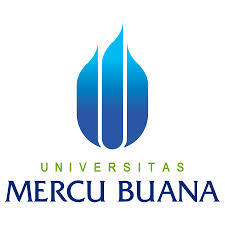 RANCANGAN PEMBELAJARANPROGRAM STUDI S1 MANAJEMENFAKULTAS EKONOMI & BISNIS QNo. Dokumen12-2-1.2.04.00DistribusiDistribusiDistribusiDistribusiDistribusiDistribusiTgl. Efektif01 Maret 2014Minggu Ke *KEMAMPUAN AKHIR YANG DIHARAPKAN *BAHAN KAJIAN/MATERI PEMBELAJARAN*BENTUK PEMBELAJARAN*KRITERIA PENILAIAN(Indekator)*BOBOT NILAI1234561Menyepakati kontrak perkuliahan Gambaran umum dan strategi manajemen persediaan Penjelasan kontrak dan system perkuliahanGambaran umum PersediaanStrategi Penyediaan BarangContextual Instruction, discovery learning2Mampu mengelola pembelian berdasarkan kebutuhan perdana & pengisian kembali persediaanManajemen Pembelian Kebutuhan Perdana & Pengisian kembali PersediaanSmall Group discussion 3Mampu menilai & mengendalikan persediaanPenilaian & Pengendalian persediaanContextual InstructionKetajaman penyelesaian kasus10%4Mampu menentukan jumlah persediaan dengan asumsi seluruh data tetapPenentuan Jumlah  Persediaan : Deterministik ModelProblem Based learning Ketepatan menentukan jumlah persediaan 10%5Mampu menentukan jumlah persediaan dengan asumsi terdapat perubahan kebutuhan dan harga.Penentuan jumlah persediaan : Stochastik Model Problem Based learning & case studyKetepatan menentukan jumlah persediaan baik Deterministic & Stochastic Model10%6Mampu menentukan besar persediaan pengamanPersediaan PengamananCollaborative Learning & Small group discussion7Mampu mengklasifikasikan  dan menjelaskan biaya persediaanBiaya Pengelolaan BarangDiscovery learning & Small group discussion8Ujian Tengah SemesterUjian Tengah SemesterUjian Tengah SemesterUjian Tengah Semester9Mampu menggunakan teknik just-in time dalam mengendalaikan persediaanPengendalian Persediaan Tepat Waktu (JIT)Contextual Instruction, case studyKetajaman penyelesaian kasus15%10Mampu merencanakan kebutuhan barang persediaan dengan teknik Lot for LotPerencanaan Kebutuhan Barang : (MRP) Lot for lotContextual Instruction, case studyKetajaman penyelesaian kasus15%11Mampu merencanakan kebutuhan barang persediaan dengan teknik Economic Order QuantityPerencanaan Kebutuhan Barang :  (MRP) EOQContextual Instruction, case studyKetajaman penyelesaian kasus15%12Mampu merencanakan kebutuhan barang persediaan dengan teknik Part Period BalancingPerencanaan Kebutuhan Barang : (MRP) PPBContextual Instruction, case studyKetajaman penyelesaian kasus15%13Mampu menghitung, memanfaatkan dan menyimpan persediaan surplus & persediaan matiPersediaan Surplus & Persediaan MatiContextual Instruction14Mampu merencanakan, dan menentukan biaya penerimaan bahan sampai dengan pengiriman barang. Material HandlingContextual Instruction, case study15Mampu mengukur kinerja pengelolaan persediaanTolok Ukur Kinerja Manajemen PersediaanContextual Instruction, case studyKetajaman penyelesaian kasus20%16UASUASUASUASJakarta, 01 Maret 2014Nama FungsiParaf/TanggalDibuat OlehDosen Pengampu / Koordinator MKHesti Maheswari. SE., M.SiDiperiksa OlehKetua Program StudiDr. Rina Astini. SE., MMDisahkan OlehDekanProf.Dr. Wiwik Utami. Ak., MS., CA